1st July, 2018Dear GWA Families,We hope this message finds you well and your family is enjoying the summer vacation before school starts on September 2nd for new students. We are continuing the one-to-one iPad implementation for Grade 4-9 students at the beginning of the 2018-2019 school year. The school is providing a list of applications that are the student’s responsibility to download. These apps are listed below. Please note these apps are different for each grade level. Please do not download the apps to your student’s iPad yet.  Before these apps are downloaded to your child’s iPad, we will need to register the iPad within our Multiple Device Management (MDM) system. This MDM system allows the school to control which applications are used and when during the school day. The MDM is designed to ensure safe and acceptable use of the device as well as maximum instructional and learning benefits. Following the registration process, students can download the apps listed below. Additionally, we would like to remind our families of the Digital Citizenship & Acceptable Use Policy that can be found in our Family-Student Handbook at this link. Please note that students need to bring their iPad to school each day, fully charged and ready to go. Apps for Grade 5 (2018-2019 school year) are on the second page of this letter. We very much look forward to ensuring that the implementation of iPads enhances your child’s learning experience at GWA. Thank you for your continued support.Sincerely,Stuart WalkerHead of School & CEOGrade 5 Apps 2018 – 2019Name of AppSubject (if specific)Cost – App is FREE unless cost providedPictoral RepresentationGoogle
Suite: Google Sheets, Google Docs, Google Slides, Google Classroom,Grade
5PadletGrade
5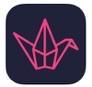 ScanGrade
5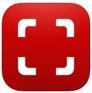 SpellingCityGrade
5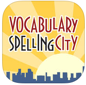 Kids
A-ZGrade
5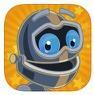 SeesawGrade
5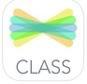 iXLGrade
5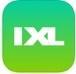 iMovie:

Grade
5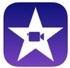 Pages

Grade
5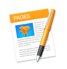 PoppletGrade
518
AED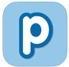 ScannableGrade
5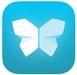 SkitchGrade
5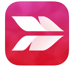 Comic
Life 3Grade
518
AED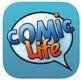 Spark
VideoGrade
5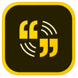 TyporamaGrade
5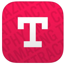 VidraGrade
5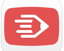 AurasmaGrade
5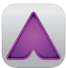 Explain
EverythingGrade
5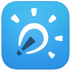 HomeroomGrade
5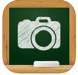 Post-It
PlusGrade
5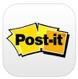 BrainPOPGrade
5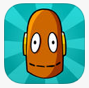 Answer
GardenGrade
5QuizletGrade
5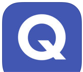 NotabilityGrade
5AED 36.99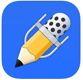 BAM
Video DelayPE30
AED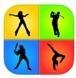 Speed
GunPE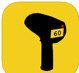 ISAMS
iStudentSchool-wide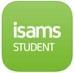 